HOLTVILLE UNIFIED SCHOOL DISTRICT621 E. Sixth Street, Holtville, Ca. 92250(760) 356-2974 (760) 356-4936 faxwww.holtville.k12.ca.us Interdistrital de Asistencia, Académico y de CiudadaníaNosotros, los padres o tutores legales de __________________, en ___ (grado) hemos solicitado la transferencia entre distritos del estudiante mencionado con anterioridad al Distrito Escolar de Holtville (Distrito) para el año escolar 2023-2024.Además de las políticas, reglamentos y reglas del Distrito y la Escuela, los estudiantes transferidos entre distritos deben cumplir con las siguientes condiciones específicas:											Iniciales deASISTENCIA:									Padres Ausencias: Los estudiantes no pueden tener más de diez (10) ausencias justificadas o tres (3) ausencias injustificadas e injustificadas durante el año escolar. _______	Tardanzas: A los estudiantes no se les permiten más de cinco (5) tardanzas		    injustificadas e injustificadas durante el año escolar.					   _______Despido: Los estudiantes deben ser recogidos de la escuela a la hora de su despido. Los estudiantes que no sean recogidos de la escuela dentro de los quince (15) minutos de su hora de salida deben ser firmados por el padre/tutor en la oficina de la escuela.										   _______ACADÉMICO:Los estudiantes en los grados 7mo-12vo, deben mantener al menos un promedio de calificaciones acumulativo de 2.0. Todo el trabajo debe ser satisfactorio o superioren los grados TK-6to.									   _______CIVISMO:Se revocará el permiso interdistrital de los alumnos que hayan sido sancionados y/o suspendidos por medidas disciplinarias repetidas.				   _______Hemos recibido y entendemos la política del Distrito con respecto a la transferencia entre distritos y entendemos y estamos de acuerdo con todo lo siguiente:El Distrito se reserva el derecho de revocar el permiso de transferencia entre distritos si el estudiante no cumple con los estándares, políticas y reglas del Distrito y de la escuela durante su asistencia al Distrito, incluidas las condiciones establecidas anteriormente.El transporte generalmente no está disponible para los estudiantes inscritos de conformidad con un permiso de transferencia entre distritos.La falsificación de cualquier información en la solicitud de transferencia entre distritos es causa de revocación inmediata de la aprobación de transferencia entre distritos y no se considerará ninguna otra solicitud.La aprobación de una petición entre distritos es válida por el período de tiempo para el cual se especifica. Además, es válido solo mientras se mantengan las condiciones establecidas en la solicitud y estará vigente solo mientras la asistencia, ciudadanía y beca del alumno sean satisfactorias para mantener los estándares de comportamiento del Distrito.Todas las peticiones entre distritos se revisarán anualmente y el Superintendente tomará la decisión de renovarlas o denegarlas según la Póliza del Consejo Escolar 5039 y los patrones de inscripción del Distrito.El Superintendente del Distrito o su designado puede revocar un permiso de transferencia entre distritos en cualquier momento durante el año escolar mediante notificación por escrito al padre/tutor en la dirección registrada en el distrito.Mi firma a continuación indica que he recibido, leído, entendido y estoy de acuerdo con todos los términos anteriores:____________________________________			______________________Firma del Estudiante							Fecha_____________________________________			_______________________Firma de Padre/Tutor							FechaAdvertencia: La asistencia continua del estudiante al Distrito Escolar de Holtville depende de que cumpla y continúe cumpliendo con todas las condiciones impuestas aquí. Antes de la revocación, el Distrito le dará la oportunidad de explicar por qué no se cumplieron las condiciones de asistencia continua en el Distrito para garantizar un proceso justo y no discriminatorio.__________________________________________		______________________Para el Distrito Escolar de Holtville 					Fecha(Se requiere la firma del estudiante, padre/tutor y funcionario del distrito)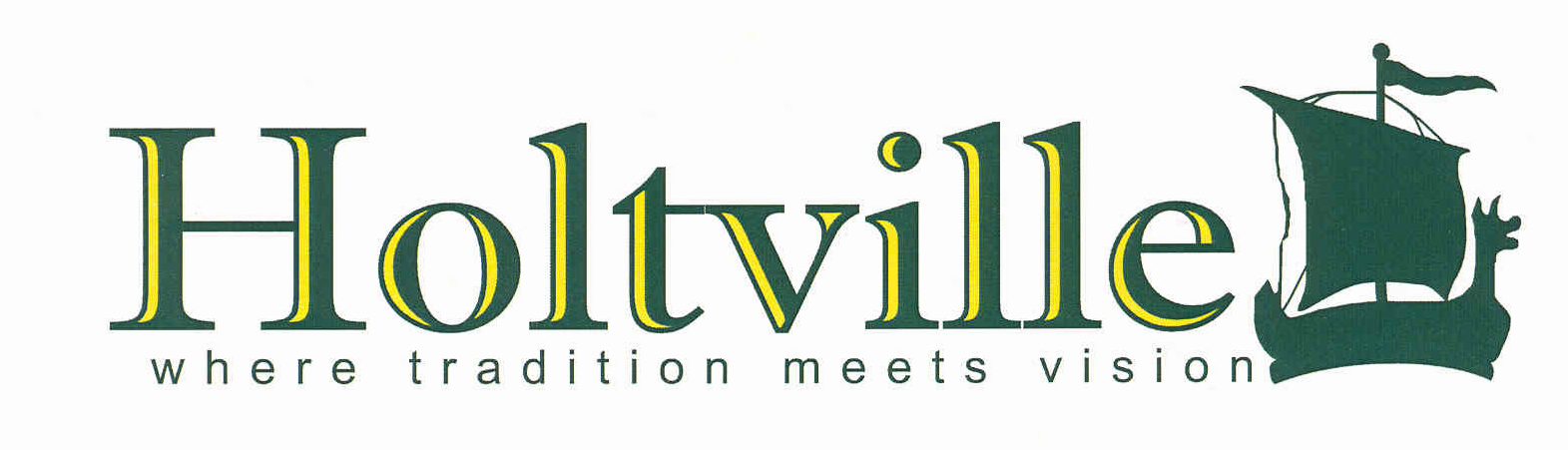 